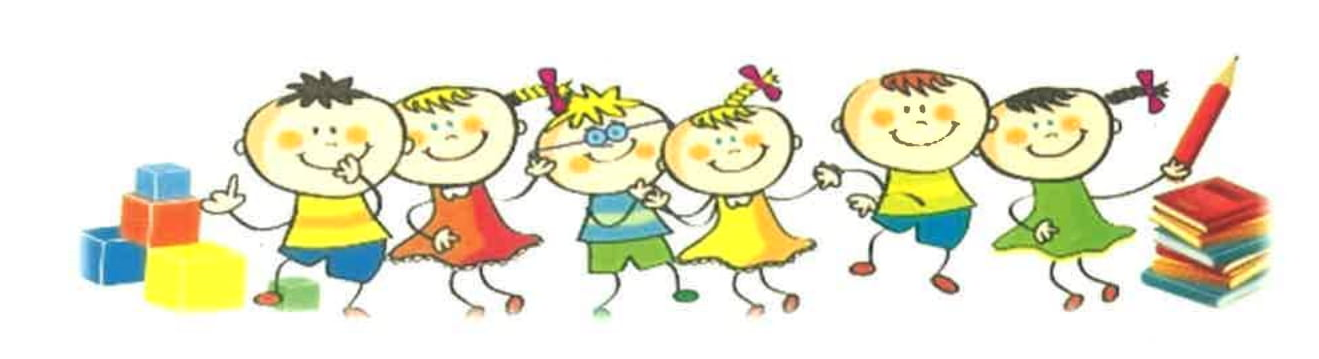 Warszawa dn. 23 sierpnia 2018 r. Drogi Sześciolatku	W roku szkolnym 2018/2019 rozpoczyna się dla Ciebie nowy, ważny etap                                                       życia – stajesz się wychowankiem oddziału przedszkolnego w szkole. 	Znajdziesz się w nowym, przyjaznym środowisku, wśród koleżanek i kolegów,                                                      a czeka na Ciebie coś specjalnego  - „Szkolna Paczka Przedszkolaczka”. 	Będziesz uczestniczył w ciekawych zajęciach i programie „Kulturalny Przedszkolak”,                                    na który składają się wyjścia do kina, teatru i muzeum. 	Dodatkowo otrzymujesz wyprawkę, a w niej wszystko to, co z czego będziesz                                          korzystał w szkole, bawiąc się i jednocześnie ucząc.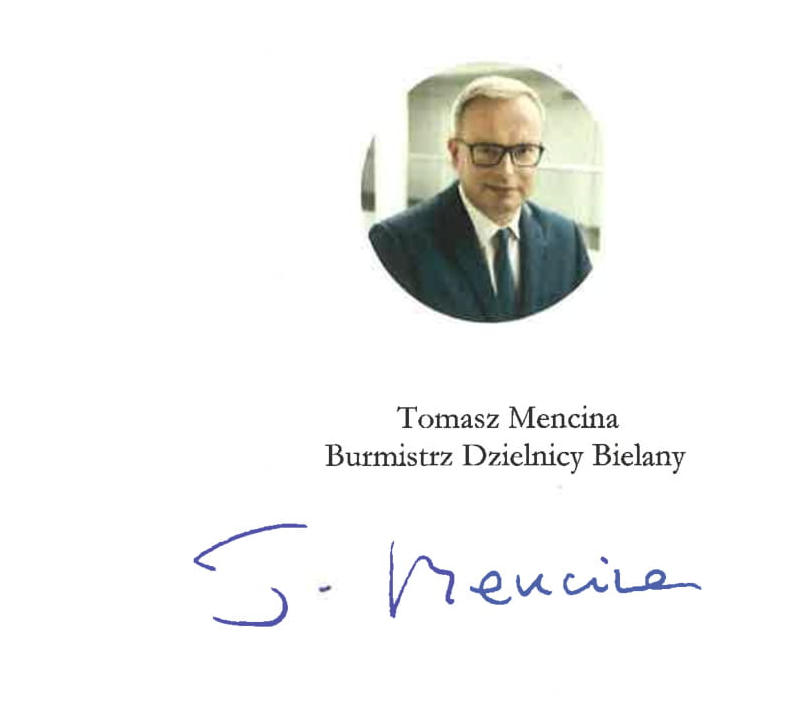 